 РЕШЕНИЕ № 12                              Об утверждении проекта Решения Собрания депутатов Эсто-Алтайского сельского муниципального образования Республики Калмыкия «О бюджете Эсто-Алтайского сельского муниципального образования Республики Калмыкия на 2024 год и на плановый период 2025 и 2026 годовВ соответствии с Бюджетным кодексом Российской Федерации, Федеральным законом № 131-ФЗ от 06.10.2003 г. «Об общих принципах организации местного самоуправления в Российской Федерации», решением Собрания депутатов Эсто-Алтайского сельского муниципального образования Республики Калмыкия от 29.12.2017г. №15А «Об утверждении положения о бюджетном процессе в Эсто-Алтайском сельском муниципальном образовании Республики Калмыкия», Собрание депутатов Эсто-Алтайского сельского муниципального образования Республики Калмыкия решило:Утвердить проект Решения Собрания депутатов Эсто-Алтайского сельского муниципального образования республики Калмыкия «О бюджете Эсто-Алтайского сельского муниципального образования Республики Калмыкия на 2024 год и на плановый период 2025 и 2026 годов» Опубликовать настоящее решение на официальном сайте Эсто-Алтайского сельского муниципального образования Республики Калмыкия.Председатель Собрания депутатовЭсто-Алтайского сельского муниципального образования Республики Калмыкия                                           Петрова Н.Ю.Глава Эсто-Алтайского сельскогомуниципального образованияРеспублики Калмыкия (ахлачи)                                                  Манджиков А.К.                                             РЕШЕНИЕ № ___                              ПРОЕКТО бюджете Эсто-Алтайского сельского муниципального образования Республики Калмыкия на 2024 год и на плановый период 2025 и 2026 годов      Статья 1. Утвердить бюджет Эсто-Алтайского сельского муниципального образования Республики Калмыкия (далее – местный бюджет) на 2024 год:прогнозируемый общий объем доходов местного бюджета, поступающие в 2024 году в сумме 3868,9 тыс. рублей;общий объем расходов местного бюджета в сумме 3868,9 тыс. рублей;дефицит бюджета Эсто-Алтайского сельского муниципального образования Республики Калмыкия в сумме 0,0 тыс. рублей;Утвердить основные характеристики местного бюджета на 2025 год и на 2026 год:прогнозируемый общий объем доходов местного бюджета на 2025 год  в сумме 4052,0 тыс. рублей и на 2026 год в сумме 4204,0 тыс. рублей;общий объем расходов местного бюджета на 2025 год в сумме 4052,0 тыс.  рублей, в том числе условно-утвержденные расходы в сумме 101,3 тыс. рублей, на 2026 в сумме 4204,0 тыс. рублей, в том числе условно-утвержденные расходы в сумме 210,2 тыс. рублей;профицит местного бюджета на 2025 год в сумме 0,0 тыс. рублей и дефицит местного бюджета на 2026 год в сумме 0,0 тыс. рублей.      Статья 2. Утвердить в составе бюджета Эсто-Алтайского сельского муниципального образования Республики Калмыкия доходы местного бюджета по группам, подгруппам и статьям классификации доходов бюджета согласно приложению 1 «Объем поступления доходов в бюджет Эсто-Алтайского сельского муниципального образования Республики Калмыкия на 2024 год и на плановый период 2025 и 2026 годов» к настоящему решению.       Статья 3. Установить, что прочие доходы от оказания платных услуг (работ),получателям средств местного бюджета, доходы поступающие в порядке возмещения расходов, понесенных в связи с эксплуатацией муниципального имущества; прочие доходы  от компенсации затрат; платежи, взимаемые органами управления за выполнение определенных функций;  невыясненные поступления; прочие неналоговые доходы; поступления по урегулированию расчетов между бюджетами бюджетной системы Российской Федерации; прочие безвозмездные перечисления, а также иные неналоговые доходы, по которым нормативы распределения между уровнями бюджетов бюджетной системы Российской Федерации не установлены бюджетным законодательством Российской Федерации, зачисляются в бюджет Эсто-Алтайского Эсто-Алтайского сельского муниципального образования Республики Калмыкия по нормативу 100 процентов.       Статья 4.  Ведомственную структуру расходов бюджета Эсто-Алтайского сельского  муниципального образования Республики Калмыкия согласно приложению 2 «Ведомственная структура расходов Эсто-Алтайского сельского муниципального образования Республики Калмыкия на 2024 год и на плановый период 2025 и 2026 годов» к настоящему решению.         Статья 5. Распределение бюджетных ассигнований из бюджета Эсто-Алтайского сельского муниципального образования Республики Калмыкия по разделам, подразделам, целевым статьям, группам и подгруппам видов расходов классификации расходов, согласно приложению 3 «Распределение бюджетных ассигнований по разделам, подразделам, целевым статьям, группам и подгруппам видов расходов классификации расходов Эсто-Алтайского сельского муниципального образования Республики Калмыкия на 2024 год и на плановый период 2025 и 2026 годов» к настоящему решению.        Статья 6. Утвердить объем межбюджетных трансфертов, перечисляемых из бюджета Эсто-Алтайского сельского муниципального образования Республики Калмыкия  бюджету Яшалтинского  РМО РК, на финансирование расходов, связанных с передачей осуществления части полномочий органов местного самоуправления, согласно приложению 4 «Объем межбюджетных трансфертов, передаваемых бюджету Яшалтинского РМО РК из бюджета  Эсто-Алтайского Эсто-Алтайского сельского муниципального образования Республики Калмыкия на осуществление части полномочий по решению вопросов местного значения в соответствии с заключенными соглашениями на 2024 год и на плановый период 2025 и 2026 годов» к настоящему решению (предоставляется ко второму чтению).          Статья 7. Утвердить распределение субвенций, предоставляемых бюджету Эсто-Алтайского Эсто-Алтайского сельского муниципального образования Республики Калмыкия для обеспечения осуществления отдельных государственных полномочий из федерального бюджета согласно приложению 5 «Распределение субвенций, субсидий, предоставляемых бюджету Эсто-Алтайского Эсто-Алтайского сельского муниципального образования Республики Калмыкия для обеспечения осуществления отдельных государственных полномочий из федерального бюджета на  2024 год и на плановый период 2025 и 2026 годов» к настоящему решению (предоставляется ко второму чтению).         Статья 8. Утвердить источники финансирования дефицита бюджета Эсто-Алтайского сельского муниципального образования Республики Калмыкия согласно приложению 6 «Источники финансирования дефицита  бюджета Эсто-Алтайского сельского муниципального образования Республики Калмыкия на 2024 год и на плановый период 2025 и 2026 годов» к настоящему решению.          Статья 9. Утвердить верхний предел муниципального внутреннего долга на 1 января 2025 года  в сумме 0,00 тыс. рублей, на 1 января 2026 года в сумме 0,00 тыс. рублей, на 1 января 2027 года в сумме 0,00 тыс. рублей, в том числе верхний предел долга по муниципальным гарантиям на 1 января 2025 года в сумме 0,00 тыс. рублей, на 1 января 2026 года в сумме 0,00 тыс. рублей, на 1 января 2027 года в сумме 0,00 тыс. рублей.          Статья 10. Утвердить объем расходов бюджета Эсто-Алтайского Эсто-Алтайского сельского муниципального образования Республики Калмыкия на обслуживание муниципального долга на 2024 год 0,00 тыс.  рублей, на 2025 год 0,00 тыс. рублей, на 2026 год 0,00 тыс. рублей.          Статья 11. Установить, что заключение и оплата договоров Эсто-Алтайского  сельского муниципального образования Республики Калмыкия, исполнение которых осуществляется за счет средств местного бюджета, производятся в пределах утвержденных им лимитов бюджетных обязательств, в соответствии с ведомственной, функциональной и экономической классификациями расходов местного бюджета. Установить, что Администрация Эсто-Алтайского сельского муниципального образования Республики Калмыкия не вправе заключать договора в сумме, превышающей показатели бюджетной росписи местного бюджета. Учет обязательств, подлежащих исполнению за счет средств местного бюджета обеспечивается через орган, осуществляющий кассовое обслуживание исполнения местного бюджета. Орган, осуществляющий кассовое обслуживание исполнения местного бюджета имеет право приостанавливать оплату расходов Администрации местного самоуправления, нарушающих установленный порядок учета обязательств, подлежащих исполнению за счет средств местного бюджета. Договор, заключенный органом местного самоуправления муниципального образования с нарушением требований настоящей статьи либо его часть, устанавливающая повышенные расходные обязательства местного бюджета, подлежат признанию недействительными по иску вышестоящей организации или финансового органа Администрации муниципального образования. Статья 12. Установить, что исполнение местного бюджета по казначейской системе  осуществляется Администрацией Эсто-Алтайского  сельского муниципального образования Республики Калмыкия с использованием лицевых счетов бюджетных средств, открытых в органе, осуществляющем кассовое обслуживание исполнения местного бюджета и в соответствии с законодательством Российской Федерации и законодательством субъекта Федерации.Установить, что кассовое обслуживание исполнения местного бюджета осуществляется органом, осуществляющим кассовое обслуживание исполнения местного бюджета на основании соглашения и на безвозмездной основе.       Статья 13. Нормативные и иные правовые акты Эсто-Алтайского  сельского муниципального образования Республики Калмыкия, влекущие дополнительные расходы за счет средств местного бюджета на 2024 год и на плановый период 2025 и 2026 годов, а также сокращающие его доходную базу, реализуются и применяются только при наличии соответствующих источников дополнительных поступлений в местный бюджет и (или) при сокращении расходов по конкретным статьям местного бюджета на 2024 год и на плановый период 2025 и 2026 годов, а также после внесения соответствующих изменений в настоящее решение.       В случае если реализация правового акта частично (не в полной мере) обеспечена источниками финансирования в местном бюджете, такой правовой акт реализуется и применяется в пределах средств, предусмотренных на эти цели в местном бюджете на 2024 год и на плановый период 2025 и 2026 годов.      Статья 14. Настоящее Решение вступает в силу с 1 января 2024 года.      Статья 15. Опубликовать настоящее решение на официальном сайте Эсто-Алтайского сельского муниципального образования Республики Калмыкия.Председатель Собрания депутатовЭсто-Алтайского сельского муниципального образования Республики Калмыкия                                           Петрова Н.Ю.Глава Эсто-Алтайского сельскогомуниципального  образованияРеспублики Калмыкия (ахлачи)                                                  Манджиков А.К.ХАЛЬМГ ТАҢҺЧИНЭСТО-АЛТАЙСК СЕЛƏНƏМУНИЦИПАЛЬН БYРДƏЦИИНДЕПУТАТНЫРИН ХУРЫГ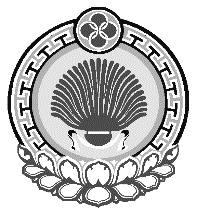 ЭСТО-АЛТАЙСКОЕ СЕЛЬСКОЕМУНИЦИПАЛЬНОЕ ОБРАЗОВАНИЕРЕСПУБЛИКИ КАЛМЫКИЯСОБРАНИЕ ДЕПУТАТОВ359026, Республика Калмыкия, с. Эсто-Алтай, ул. Карла МарксаИНН 0812900527, т. (84745) 98-2-41, e-mail: еsto-аltay@yandex.ru359026, Республика Калмыкия, с. Эсто-Алтай, ул. Карла МарксаИНН 0812900527, т. (84745) 98-2-41, e-mail: еsto-аltay@yandex.ru359026, Республика Калмыкия, с. Эсто-Алтай, ул. Карла МарксаИНН 0812900527, т. (84745) 98-2-41, e-mail: еsto-аltay@yandex.ru 15 ноября 2023 г.с. Эсто-Алтай ХАЛЬМГ ТАҢҺЧИНЭСТО-АЛТАЙСК СЕЛƏНƏМУНИЦИПАЛЬН БYРДƏЦИИНДЕПУТАТНЫРИН ХУРЫГЭСТО-АЛТАЙСКОЕ СЕЛЬСКОЕМУНИЦИПАЛЬНОЕ ОБРАЗОВАНИЕРЕСПУБЛИКИ КАЛМЫКИЯСОБРАНИЕ ДЕПУТАТОВ359026, Республика Калмыкия, с. Эсто-Алтай, ул. Карла МарксаИНН 0812900527, т. (84745) 98-2-41, e-mail: еsto-аltay@yandex.ru359026, Республика Калмыкия, с. Эсто-Алтай, ул. Карла МарксаИНН 0812900527, т. (84745) 98-2-41, e-mail: еsto-аltay@yandex.ru359026, Республика Калмыкия, с. Эсто-Алтай, ул. Карла МарксаИНН 0812900527, т. (84745) 98-2-41, e-mail: еsto-аltay@yandex.ru«__» ________ 2023 г.с. Эсто-Алтай 